Urząd Gminy JakubówUrząd Gminy Jakubówul. Mińska 15, 05 - 306 Jakubówtel. 25-757-91-90, fax 25 759-97-19www.jakubow.plmail: sekretariat@jakubow.plKarta usługNr ORO.0143.5.2013ZGŁOSZENIE WYJAZDU POZA GRANICE RZECZYPOSPOLITEJPOLSKIEJ I ZGŁOSZENIE POWROTU Z WYJAZDU POZA GRANICĘTRWAJĄCEGO DŁUŻEJ NIŻ 6 MIESIĘCYZGŁOSZENIE WYJAZDU POZA GRANICE RZECZYPOSPOLITEJPOLSKIEJ I ZGŁOSZENIE POWROTU Z WYJAZDU POZA GRANICĘTRWAJĄCEGO DŁUŻEJ NIŻ 6 MIESIĘCYZGŁOSZENIE WYJAZDU POZA GRANICE RZECZYPOSPOLITEJPOLSKIEJ I ZGŁOSZENIE POWROTU Z WYJAZDU POZA GRANICĘTRWAJĄCEGO DŁUŻEJ NIŻ 6 MIESIĘCYMiejsce załatwienia sprawy:Miejsce załatwienia sprawy:Miejsce załatwienia sprawy:Referat Organizacyjno - AdministracyjnyPokój nr 10, tel. 25 758 20 51 lub 25 758 24 03, e-mail: m.michalczyk@jakubow.pl                                                                                  Godziny urzędowania:                                       poniedziałek            730 – 1700                                       wtorek – piątek       730 – 1530                                       czwartek                 dzień wewnętrznyReferat Organizacyjno - AdministracyjnyPokój nr 10, tel. 25 758 20 51 lub 25 758 24 03, e-mail: m.michalczyk@jakubow.pl                                                                                  Godziny urzędowania:                                       poniedziałek            730 – 1700                                       wtorek – piątek       730 – 1530                                       czwartek                 dzień wewnętrznyReferat Organizacyjno - AdministracyjnyPokój nr 10, tel. 25 758 20 51 lub 25 758 24 03, e-mail: m.michalczyk@jakubow.pl                                                                                  Godziny urzędowania:                                       poniedziałek            730 – 1700                                       wtorek – piątek       730 – 1530                                       czwartek                 dzień wewnętrznyOsoba do kontaktu:Osoba do kontaktu:Osoba do kontaktu:Monika Michalczyk – inspektor ds. wojskowych , ewidencji ludności, dowodów osobistych, obrony cywilnej i zarządzania kryzysowego.Monika Michalczyk – inspektor ds. wojskowych , ewidencji ludności, dowodów osobistych, obrony cywilnej i zarządzania kryzysowego.Monika Michalczyk – inspektor ds. wojskowych , ewidencji ludności, dowodów osobistych, obrony cywilnej i zarządzania kryzysowego.Sposób załatwienia sprawy:Sposób załatwienia sprawy:Sposób załatwienia sprawy:Zaświadczenie zostaje wydane na wniosek osoby, której dane dotyczą.Zaświadczenie zostaje wydane na wniosek osoby, której dane dotyczą.Zaświadczenie zostaje wydane na wniosek osoby, której dane dotyczą.Wymagane dokumenty:Wymagane dokumenty:Wymagane dokumenty:Wypełniony i podpisany druk Zgłoszenie wyjazdu poza granice Rzeczypospolitej Polskiej lub druk Zgłoszenie powrotu z wyjazdu poza granice Rzeczypospolitej Polskiej trwającego dłużej niż 6 miesięcy.2.    Do wglądu:-   dowód osobisty lub inny dokument potwierdzający tożsamość,- pełnomocnictwo – (jeżeli został ustanowiony pełnomocnik) udzielone na piśmie lub zgłoszone do protokołu, po okazaniu przez pełnomocnika do wglądu jego dowodu osobistego lub innego dokumentu potwierdzającego tożsamośćWypełniony i podpisany druk Zgłoszenie wyjazdu poza granice Rzeczypospolitej Polskiej lub druk Zgłoszenie powrotu z wyjazdu poza granice Rzeczypospolitej Polskiej trwającego dłużej niż 6 miesięcy.2.    Do wglądu:-   dowód osobisty lub inny dokument potwierdzający tożsamość,- pełnomocnictwo – (jeżeli został ustanowiony pełnomocnik) udzielone na piśmie lub zgłoszone do protokołu, po okazaniu przez pełnomocnika do wglądu jego dowodu osobistego lub innego dokumentu potwierdzającego tożsamośćWypełniony i podpisany druk Zgłoszenie wyjazdu poza granice Rzeczypospolitej Polskiej lub druk Zgłoszenie powrotu z wyjazdu poza granice Rzeczypospolitej Polskiej trwającego dłużej niż 6 miesięcy.2.    Do wglądu:-   dowód osobisty lub inny dokument potwierdzający tożsamość,- pełnomocnictwo – (jeżeli został ustanowiony pełnomocnik) udzielone na piśmie lub zgłoszone do protokołu, po okazaniu przez pełnomocnika do wglądu jego dowodu osobistego lub innego dokumentu potwierdzającego tożsamośćFormularz do pobrania:Formularz do pobrania:Formularz do pobrania:Opłaty:Opłaty:Opłaty:Nie podlega opłacie. 17 zł – opłata skarbowa za złożenie pełnomocnictwa (w przypadku, gdy osoba zgłaszająca wyjazd poza granice RP lub powrót z wyjazdu poza granicę działa przez pełnomocnika). Opłacie skarbowej nie podlega pełnomocnictwo udzielone małżonkowi, rodzicom, dziadkom, rodzeństwu.* opłata dokonuje się na konto bankowe Urzędu Gminy: 61 9226 0005 0050 0294 2000 0010Nie podlega opłacie. 17 zł – opłata skarbowa za złożenie pełnomocnictwa (w przypadku, gdy osoba zgłaszająca wyjazd poza granice RP lub powrót z wyjazdu poza granicę działa przez pełnomocnika). Opłacie skarbowej nie podlega pełnomocnictwo udzielone małżonkowi, rodzicom, dziadkom, rodzeństwu.* opłata dokonuje się na konto bankowe Urzędu Gminy: 61 9226 0005 0050 0294 2000 0010Nie podlega opłacie. 17 zł – opłata skarbowa za złożenie pełnomocnictwa (w przypadku, gdy osoba zgłaszająca wyjazd poza granice RP lub powrót z wyjazdu poza granicę działa przez pełnomocnika). Opłacie skarbowej nie podlega pełnomocnictwo udzielone małżonkowi, rodzicom, dziadkom, rodzeństwu.* opłata dokonuje się na konto bankowe Urzędu Gminy: 61 9226 0005 0050 0294 2000 0010Czas załatwienia sprawy:Czas załatwienia sprawy:Czas załatwienia sprawy:Niezwłocznie – w dniu zgłoszeniaNiezwłocznie – w dniu zgłoszeniaNiezwłocznie – w dniu zgłoszeniaTryb odwoławczy:Tryb odwoławczy:Tryb odwoławczy:Nie przysługuje.Nie przysługuje.Nie przysługuje.Podstawa prawnaPodstawa prawnaPodstawa prawnaUstawa z dnia 24 września 2010 roku o ewidencji ludności (Dz. U. z 2017 r., poz. 657)Ustawa z dn. 16 listopada 2006 roku o opłacie skarbowej (Dz. U. z 2016r. poz. 1827         ze zm.)3   Rozporządzenie Ministra Spraw Wewnętrznych i Administracji z dnia 13 grudnia 2017       roku w sprawie określenia wzorów i sposobu wypełniania formularzy stosowanych przy       wykonywaniu obowiązku meldunkowego (Dz. U. z 2017 r., poz. 2411 ze zm.)Ustawa z dn. 14 czerwca 1960r. Kodeks Postępowania Administracyjnego (Dz. U. z 2017r. poz. 1257 ze zm.)Ustawa z dnia 24 września 2010 roku o ewidencji ludności (Dz. U. z 2017 r., poz. 657)Ustawa z dn. 16 listopada 2006 roku o opłacie skarbowej (Dz. U. z 2016r. poz. 1827         ze zm.)3   Rozporządzenie Ministra Spraw Wewnętrznych i Administracji z dnia 13 grudnia 2017       roku w sprawie określenia wzorów i sposobu wypełniania formularzy stosowanych przy       wykonywaniu obowiązku meldunkowego (Dz. U. z 2017 r., poz. 2411 ze zm.)Ustawa z dn. 14 czerwca 1960r. Kodeks Postępowania Administracyjnego (Dz. U. z 2017r. poz. 1257 ze zm.)Ustawa z dnia 24 września 2010 roku o ewidencji ludności (Dz. U. z 2017 r., poz. 657)Ustawa z dn. 16 listopada 2006 roku o opłacie skarbowej (Dz. U. z 2016r. poz. 1827         ze zm.)3   Rozporządzenie Ministra Spraw Wewnętrznych i Administracji z dnia 13 grudnia 2017       roku w sprawie określenia wzorów i sposobu wypełniania formularzy stosowanych przy       wykonywaniu obowiązku meldunkowego (Dz. U. z 2017 r., poz. 2411 ze zm.)Ustawa z dn. 14 czerwca 1960r. Kodeks Postępowania Administracyjnego (Dz. U. z 2017r. poz. 1257 ze zm.)Informacje dodatkoweInformacje dodatkoweInformacje dodatkoweObywatel polski, który wyjeżdża poza granice Rzeczypospolitej Polskiej z zamiarem stałego pobytu poza granicami RP, obowiązany jest zgłosić swój wyjazd. Zgłoszenie to skutkuje wymeldowaniem z pobytu stałego/czasowego.Obywatel polski, który wyjeżdża poza granice Rzeczypospolitej Polskiej – bez zamiaru stałego tam pobytu, na okres dłuższy niż 6 miesięcy, jest obowiązany zgłosić swój wyjazd oraz powrót.Zgłoszenia wyjazdu należy dokonać najpóźniej w dniu opuszczenia miejsca pobytu stałego lub czasowego, a zgłoszenia powrotu – najpóźniej w 30 dniu licząc od dnia powrotu.Zgłoszenie wyjazdu poza granice Rzeczypospolitej Polskiej oraz zgłoszenie powrotu                         z wyjazdu poza granice Rzeczypospolitej Polskiej trwającego dłużej niż 6 miesięcy można złożyć w formie pisemnej lub w formie dokumentu elektronicznego przy wykorzystaniu środków komunikacji elektronicznej, na zasadach określonych w ustawie z dnia 17 lutego 2005r. o informatyzacji działalności podmiotów realizujących zadania publiczne. Zgłoszenia w formie dokumentu elektronicznego można dokonać pod warunkiem otrzymania przez osobę urzędowego poświadczenia odbioru.Zgłoszenia wyjazdu poza granice Rzeczypospolitej Polskiej oraz zgłoszenia powrotu                          z wyjazdu poza granice Rzeczypospolitej Polskiej trwającego dłużej niż 6 miesięcy można dokonać przez pełnomocnika, legitymującego się pełnomocnictwem udzielonym w formie, o której mowa w art. 33 § 2 ustawy z dnia 14 czerwca 1960r. – Kodeks postępowania administracyjnego (Dz. U. z 2017r. poz. 1257 ze zm.), po okazaniu przez pełnomocnika do wglądu jego dowodu osobistego lub innego dokumentu potwierdzającego tożsamość.Za osobę nie posiadającą zdolności do czynności prawnych lub posiadającą ograniczoną zdolność do czynności prawnych obowiązek meldunkowy wykonuje jej przedstawiciel ustawowy, opiekun prawny lub inna osoba sprawująca nad nią faktyczną opiekę w miejscu ich wspólnego pobytu.Osobie na jej wniosek może być wydane zaświadczenie stwierdzające dopełnienie obowiązku wymeldowania się.Jeżeli okres pobytu poza granicą Rzeczypospolitej Polskiej odpowiada okresowi zgłoszonemu przy wymeldowaniu, osoba opuszczająca miejsce tego pobytu jest zwolniona od obowiązku zgłoszenia powrotu z wyjazdu poza granicę.Obywatel polski, który wyjeżdża poza granice Rzeczypospolitej Polskiej z zamiarem stałego pobytu poza granicami RP, obowiązany jest zgłosić swój wyjazd. Zgłoszenie to skutkuje wymeldowaniem z pobytu stałego/czasowego.Obywatel polski, który wyjeżdża poza granice Rzeczypospolitej Polskiej – bez zamiaru stałego tam pobytu, na okres dłuższy niż 6 miesięcy, jest obowiązany zgłosić swój wyjazd oraz powrót.Zgłoszenia wyjazdu należy dokonać najpóźniej w dniu opuszczenia miejsca pobytu stałego lub czasowego, a zgłoszenia powrotu – najpóźniej w 30 dniu licząc od dnia powrotu.Zgłoszenie wyjazdu poza granice Rzeczypospolitej Polskiej oraz zgłoszenie powrotu                         z wyjazdu poza granice Rzeczypospolitej Polskiej trwającego dłużej niż 6 miesięcy można złożyć w formie pisemnej lub w formie dokumentu elektronicznego przy wykorzystaniu środków komunikacji elektronicznej, na zasadach określonych w ustawie z dnia 17 lutego 2005r. o informatyzacji działalności podmiotów realizujących zadania publiczne. Zgłoszenia w formie dokumentu elektronicznego można dokonać pod warunkiem otrzymania przez osobę urzędowego poświadczenia odbioru.Zgłoszenia wyjazdu poza granice Rzeczypospolitej Polskiej oraz zgłoszenia powrotu                          z wyjazdu poza granice Rzeczypospolitej Polskiej trwającego dłużej niż 6 miesięcy można dokonać przez pełnomocnika, legitymującego się pełnomocnictwem udzielonym w formie, o której mowa w art. 33 § 2 ustawy z dnia 14 czerwca 1960r. – Kodeks postępowania administracyjnego (Dz. U. z 2017r. poz. 1257 ze zm.), po okazaniu przez pełnomocnika do wglądu jego dowodu osobistego lub innego dokumentu potwierdzającego tożsamość.Za osobę nie posiadającą zdolności do czynności prawnych lub posiadającą ograniczoną zdolność do czynności prawnych obowiązek meldunkowy wykonuje jej przedstawiciel ustawowy, opiekun prawny lub inna osoba sprawująca nad nią faktyczną opiekę w miejscu ich wspólnego pobytu.Osobie na jej wniosek może być wydane zaświadczenie stwierdzające dopełnienie obowiązku wymeldowania się.Jeżeli okres pobytu poza granicą Rzeczypospolitej Polskiej odpowiada okresowi zgłoszonemu przy wymeldowaniu, osoba opuszczająca miejsce tego pobytu jest zwolniona od obowiązku zgłoszenia powrotu z wyjazdu poza granicę.Obywatel polski, który wyjeżdża poza granice Rzeczypospolitej Polskiej z zamiarem stałego pobytu poza granicami RP, obowiązany jest zgłosić swój wyjazd. Zgłoszenie to skutkuje wymeldowaniem z pobytu stałego/czasowego.Obywatel polski, który wyjeżdża poza granice Rzeczypospolitej Polskiej – bez zamiaru stałego tam pobytu, na okres dłuższy niż 6 miesięcy, jest obowiązany zgłosić swój wyjazd oraz powrót.Zgłoszenia wyjazdu należy dokonać najpóźniej w dniu opuszczenia miejsca pobytu stałego lub czasowego, a zgłoszenia powrotu – najpóźniej w 30 dniu licząc od dnia powrotu.Zgłoszenie wyjazdu poza granice Rzeczypospolitej Polskiej oraz zgłoszenie powrotu                         z wyjazdu poza granice Rzeczypospolitej Polskiej trwającego dłużej niż 6 miesięcy można złożyć w formie pisemnej lub w formie dokumentu elektronicznego przy wykorzystaniu środków komunikacji elektronicznej, na zasadach określonych w ustawie z dnia 17 lutego 2005r. o informatyzacji działalności podmiotów realizujących zadania publiczne. Zgłoszenia w formie dokumentu elektronicznego można dokonać pod warunkiem otrzymania przez osobę urzędowego poświadczenia odbioru.Zgłoszenia wyjazdu poza granice Rzeczypospolitej Polskiej oraz zgłoszenia powrotu                          z wyjazdu poza granice Rzeczypospolitej Polskiej trwającego dłużej niż 6 miesięcy można dokonać przez pełnomocnika, legitymującego się pełnomocnictwem udzielonym w formie, o której mowa w art. 33 § 2 ustawy z dnia 14 czerwca 1960r. – Kodeks postępowania administracyjnego (Dz. U. z 2017r. poz. 1257 ze zm.), po okazaniu przez pełnomocnika do wglądu jego dowodu osobistego lub innego dokumentu potwierdzającego tożsamość.Za osobę nie posiadającą zdolności do czynności prawnych lub posiadającą ograniczoną zdolność do czynności prawnych obowiązek meldunkowy wykonuje jej przedstawiciel ustawowy, opiekun prawny lub inna osoba sprawująca nad nią faktyczną opiekę w miejscu ich wspólnego pobytu.Osobie na jej wniosek może być wydane zaświadczenie stwierdzające dopełnienie obowiązku wymeldowania się.Jeżeli okres pobytu poza granicą Rzeczypospolitej Polskiej odpowiada okresowi zgłoszonemu przy wymeldowaniu, osoba opuszczająca miejsce tego pobytu jest zwolniona od obowiązku zgłoszenia powrotu z wyjazdu poza granicę.Sporządziła:Monika Michalczyk15.02.2018r.Sprawdził: Kierownik ReferatuJustyna MiłaczewskaZatwierdził: WójtHanna Wocial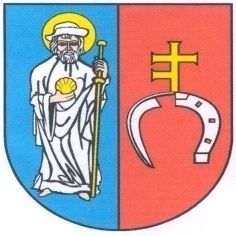 